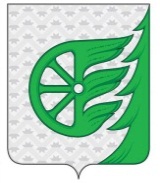 СОВЕТ ДЕПУТАТОВ ГОРОДСКОГО ОКРУГА ГОРОД ШАХУНЬЯНИЖЕГОРОДСКОЙ ОБЛАСТИР Е Ш Е Н И ЕОт 22 февраля  2019 года                                                                                                             №25-17Календарный план физкультурно-оздоровительных и спортивно-массовых мероприятий сектора по спортуадминистрации городского округа город ШахуньяНижегородской области в 2019 году.Рассмотрев Календарный план физкультурно-оздоровительных и спортивно-массовых мероприятий сектора по спорту администрации городского округа город Шахунья Нижегородской области в 2019 году. Совет депутатов  решил:Календарный план физкультурно-оздоровительных и спортивно-массовых мероприятий сектора по спорту администрации городского округа город Шахунья Нижегородской области в 2019 году, принять к сведению.Настоящее решение вступает в силу со дня принятия и распространяет свое действие на правоотношения, возникшие с 01.01.2019 года.Глава местного самоуправления  городского округа город Шахунья                                                                          Р.В. КошелевКалендарный планфизкультурно-оздоровительных и спортивно-массовых мероприятий сектора по спорту администрации городского округа город Шахунья в 2019 году  ________________________________№Наименование мероприятияДата Место проведенияУчастники соревнованийОтветственныеза проведение1234561.Хоккей с шайбойХоккей с шайбойХоккей с шайбойХоккей с шайбойХоккей с шайбой1.1Межрайонное первенство по хоккею с шайбой среди мужских команд Северных городов и районов Нижегородской областиянварь-декабрьПо положениюСборные команды Северных районов, округов Нижегородской областиСектор по спорту администрации городского округа город Шахунья Нижегородской области1.2Межрегиональный турнир, посвященный Дню защитников Отечества февраль-мартПо положениюПо положениюСектор по спорту администрации городского округа город Шахунья Нижегородской области2.Лыжные гонкиЛыжные гонкиЛыжные гонкиЛыжные гонкиЛыжные гонки2.1Межрайонные соревнования по лыжным гонкам «Лыжня России -2019»февральг.ШахуньяСпортсмены Северных городов и районов Нижегородской областиСектор по спорту администрации городского округа город Шахунья Нижегородской области2.2Межрайонная лыжная гонка памяти Олега Ванюшинафевраль г.ШахуньяСпортсмены Северных городов и районов Нижегородской областиСектор по спорту администрации городского округа город Шахунья Нижегородской области2.3Межрайонное первенство Северных городов и районов по лыжным гонкам По положению По положению  Сборные команды городов и районов Нижегородской областиСектор по спорту администрации городского округа город Шахунья Нижегородской области2.4Межрайонная новогодняя вечерняя лыжная гонкадекабрьг.ШахуньяСпортсмены Северных городов и районов Нижегородской областиСектор по спорту администрации городского округа город Шахунья Нижегородской области2.6Межрайонная рождественская лыжная гонкадекабрьг.ШахуньяСпортсмены Северных городов и районов Нижегородской областиСектор по спорту администрации городского округа город Шахунья Нижегородской области3.ВолейболВолейболВолейболВолейболВолейбол3.1Межрайонное первенство среди сборных команд Северных городов и районов Нижегородской области январь-декабрьПо положениюПо положениюСектор по спорту администрации городского округа город Шахунья Нижегородской области3.2Межрайонный турнир по волейболу памяти В.К.ЧеркасоваПо положениюПо положениюМужские сборные команды Северных районов, округов Нижегородской областиСектор по спорту администрации городского округа город Шахунья Нижегородской области4.БаскетболБаскетболБаскетболБаскетболБаскетбол4.1Чемпионат Нижегородской области по баскетболу среди мужских команд январь - декабрьПо положениюПо положениюСектор по спорту администрации городского округа город Шахунья Нижегородской области4.2Стартовый взнос за участие в Чемпионате Нижегородской области по баскетболу сезона 2019/2020 г.г.сентябрь-декабрьПо положениюПо положениюСектор по спорту администрации городского округа город Шахунья Нижегородской области4.3Проживание спортсменов сборных команд Нижегородской области в рамках Регионального финала Школьной баскетбольной лиги «КЭС-Баскет»февральПо положениюПо положениюСектор по спорту администрации городского округа город Шахунья Нижегородской области4.4Питание спортсменов сборных команд Нижегородской области в рамках Регионального финала Школьной баскетбольной лиги «КЭС-Баскет»февральПо положениюПо положениюСектор по спорту администрации городского округа город Шахунья Нижегородской области4.5Межрайонное первенство по баскетболу среди мужских команд Северных районов Нижегородской областиянварь-декабрьПо положениюСборные команды городов и районов Нижегородской областиСектор по спорту администрации городского округа город Шахунья Нижегородской области5.ФутболФутболФутболФутболФутбол5.1Межрайонное первенство среди мужских командСеверных городов и районовНижегородской областиапрель - октябрьПо положениюСборные команды Северных районов, округов Нижегородской областиСектор по спорту администрации городского округа город Шахунья Нижегородской области5.2Межрайонный турнир по футболу памяти В.М.Смирноваиюль-августПо положениюСборные команды Северных районов, округов Нижегородской областиСектор по спорту администрации городского округа город Шахунья Нижегородской области6.Мини - футболМини - футболМини - футболМини - футболМини - футбол6.1Чемпионат Нижегородской области по мини-футболу среди мужских командянварь-декабрьПо положениюПо положениюСектор по спорту администрации городского округа город Шахунья Нижегородской области6.2Стартовый взнос за участие в Чемпионате Нижегородской области по баскетболу сезона 2019/2020 г.г.январь – февральПо положениюПо положениюСектор по спорту администрации городского округа город Шахунья Нижегородской области6.3Межрайонное первенство среди мужских командСеверных городов и районов Нижегородской области январь –  декабрьПо положениюСборные команды Северных районов, округов Нижегородской областиСектор по спорту администрации городского округа город Шахунья Нижегородской области6.4Межрайонный Кубок среди мужских командСеверных городов и районов Нижегородской области январь –  декабрьПо положениюСборные команды Северных районов, округов Нижегородской областиСектор по спорту администрации городского округа город Шахунья Нижегородской области7.Легкая атлетикаЛегкая атлетикаЛегкая атлетикаЛегкая атлетикаЛегкая атлетика7.1Межрайонный      легкоатлетический пробег в честь праздника «День Победы» среди сборных команд Северных городов и районов Нижегородской областимайг.ШахуньяСборные команды Северных районов, округов Нижегородской областиСектор по спорту администрации городского округа город Шахунья Нижегородской области7.2Межрайонный легкоатлетический пробег «Кросс Нации - 2019»По положениюг.ШахуньяСпортсмены Северных городов и районов Нижегородской областиСектор по спорту администрации городского округа город Шахунья Нижегородской области7.3Межрайонный легкоатлетический пробег «Шахунская пятерка – 2019»августг.ШахуньяСпортсмены Северных городов и районов Нижегородской областиСектор по спорту администрации городского округа город Шахунья Нижегородской области7.4Межрайонное детско-юношеские многоборье «Шиповка юных – 2019»По положениюг.ШахуньяСборные команды Северных городов и районов Нижегородской областиСектор по спорту администрации городского округа город Шахунья Нижегородской области8.ВФСК ГТОВФСК ГТОВФСК ГТОВФСК ГТОВФСК ГТО8.1Фестивали Нижегородской области по выполнению видов испытаний Комплекса ГТОПо положениюПо положениюСборные команды городских округов и муниципальных районов Нижегородской областиСектор по спорту администрации городского округа город Шахунья Нижегородской области9.ПлаваниеПлаваниеПлаваниеПлаваниеПлавание9.1Межрайонное первенство по плаванию среди сборных команд Северных городов и районов Нижегородской областиПо положениюПо положениюСборные команды Северных городов и районов Нижегородской областиСектор по спорту администрации городского округа город Шахунья Нижегородской области10.ШахматыШахматыШахматыШахматыШахматы10.1Межрайонное первенство по шахматам среди сборных команд Северных городов и районов Нижегородской областиПо положениюПо положениюСборные команды Северных городов и районов Нижегородской областиСектор по спорту администрации городского округа город Шахунья Нижегородской области11.ШашкиШашкиШашкиШашкиШашки11.1Межрайонное первенство по шашкам среди сборных команд Северных городов и районов Нижегородской областиПо положениюПо положениюСборные команды Северных городов и районов Нижегородской областиСектор по спорту администрации городского округа город Шахунья Нижегородской области12.Настольный теннисНастольный теннисНастольный теннисНастольный теннисНастольный теннис12.1Межрайонное первенство по настольному теннису среди сборных команд Северных городов и районов Нижегородской областиПо положениюПо положениюСборные команды Северных городов и районов Нижегородской областиСектор по спорту администрации городского округа город Шахунья Нижегородской области13.Спортивный туризмСпортивный туризмСпортивный туризмСпортивный туризмСпортивный туризм13.1Межрайонный туристический слет среди сборных команд Северных городов и районов Нижегородской областиПо положениюПо положениюСборные команды Северных районов, округов Нижегородской областиСектор по спорту администрации городского округа город Шахунья Нижегородской области14.СамбоСамбоСамбоСамбоСамбо14.1Межрайонное первенство по самбо среди сборных команд Северных городов и районов Нижегородской областиПо положениюПо положениюСборные команды Северных районов, округов Нижегородской областиСектор по спорту администрации городского округа город Шахунья Нижегородской области15.Межрайонные спортивные мероприятия в рамках празднования  Дня городаавгустПо положениюПо положениюСектор по спорту администрации городского округа город Шахунья Нижегородской области16.Межрайонные спортивные мероприятия в рамках празднования  Дня физкультурникаавгустПо положениюПо положениюСектор по спорту администрации городского округа город Шахунья Нижегородской области17.Межрегиональный лично-командный Кубок по охотничьему биатлону, посвященный Международному женскому днюмартПо положениюПо положениюСектор по спорту администрации городского округа город Шахунья Нижегородской области